EspañolApuntes guiados sobre el pretérito (Guided notes on the preterit)When do you use the preterit verb form in Spanish?Conjugate a verb in the preterit (past tense) in English:Write the regular preterit endings for the three types of verbs in Spanish:Conjugate your favorite regular verb in the preterit in Spanish and English (if you need an example, mine’s majar (to crush / mash):Conjugate the following verbs that change form –i to –y  in the preterit:What do these verbs have in common that makes them conjugate like they do?Conjugate the following verbs that end in -car, -gar, -zar in the preterit:What type of verbs (with what ending) are stem-changing in the preterit in Spanish?What are the two possible stem-changes with these verbs?Conjugate the following stem-changing verbs in the preterit:Conjugate the following verbs that end in –llir or –ñir / -ñer in the preterit:Conjugate estar and give the stem to the other totally irregular verbs that have the same ending:Conjugate the following verbs with a j in the preterit: Conjugate dar and ver in the preterit:Conjugate ser and ir in the preterit:¡Practicar!Conjugar estos verbos:Escribir en español:Identify the part of speech of all the words in the following sentences using the following symbols:Juan believed and heard and included.I played an instrument and paid and started.They felt and died and laughed.She dived and groaned.You fit and did and could and put and wanted and knew (found out) and had.I said and you said and we said and they said.I was and went.Escribir las oraciones anteriores en español e identificar la parte de la oración de todas las palabras usando los símbolos de arriba coloreados:Español:Inglés:ser (yo)ver (ellos)leer (ella)hacer (yo)poder (ella)decir (yo)ir (yo)dar (yo)saber (yo)querer (ellos)llegar (nosotras)empezar (yo) oír (Uds.)poner (yo)ser (tú)estar (yo)tener (yo)poder (yo)traer (tú)ir (ellas)querer (yo)venir (tú)tocar (yo)oír (nosotros)dormir (Ud.)sentir (él)jugar (yo)destruir (ella)I wasI wasYou hadHe saidThey wentI gaveI knew / found outI putThey feltThere wasI madeI didThey wantedWe readI was able toI playedI playedHe wentYou all wentThey wereShe heardWe heardI sleptThey sleptWe knew / found outI wantedWe sawWe workedYou madeYou putSímboloParte de la oraciónEjemplos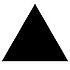 Sustantivo  /  Nounhombre; gato; amor  /  man; cat; hate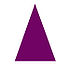 Pronombre  /  Pronounyo; ellos; éste; mío  /  I; they; this; mine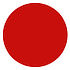 Verbo  /  Verbcorrer; pensar; abrir  /  run; think; open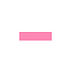 Conjunción  /  Conjunctiony; o  /  and; or